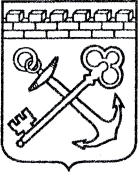 АДМИНИСТРАЦИЯ ЛЕНИНГРАДСКОЙ ОБЛАСТИКОМИТЕТ ПО КУЛЬТУРЕ ЛЕНИНГРАДСКОЙ ОБЛАСТИПРИКАЗ«___»____________2020 г.                                                               №______________г. Санкт-ПетербургО внесении изменений в приказ комитета по культуре Ленинградской области от 27 февраля 2019 года № 01-03/19-116 «Об установлении границ территории и предмета охраны объекта культурного наследия регионального значения «Памятник-пушка и противотанковые надолбы на рубеже обороны советских войск в 1941-44 гг.» по адресу: Ленинградская область, Тосненский муниципальный район, Тельмановское сельское поселение, автодорога "Подъезд к г. Колпино", памятник-пушка» В соответствии со ст. ст. 3.1, 9.2, 33 Федерального закона от 25 июня 2002 года № 73-ФЗ «Об объектах культурного наследия (памятниках истории и культуры) народов Российской Федерации», ст. 4 областного закона Ленинградской области   от 25 декабря 2015 года № 140-оз «О государственной охране, сохранении, использовании и популяризации объектов культурного наследия (памятников истории и культуры) народов Российской Федерации, расположенных                                 на территории Ленинградской области», п. 2.2.2. Положения о комитете по культуре Ленинградской области, утвержденного постановлением Правительства Ленинградской области от 24 октября 2017 года № 431п р и к а з ы в а ю: Внести в приложение 1 к приказу комитета по культуре Ленинградской области от 27 февраля 2019 года № 01-03/19-116 «Об установлении границ территории и предмета охраны объекта культурного наследия регионального значения «Памятник-пушка и противотанковые надолбы на рубеже обороны советских войск в 1941-44 гг.» по адресу: Ленинградская область, Тосненский муниципальный район, Тельмановское сельское поселение, автодорога "Подъезд к г. Колпино", памятник-пушка» изменения в части границ территории объекта культурного наследия и изложить их согласно приложению к настоящему приказу.Отделу взаимодействия с муниципальными образованиями, информатизации    и организационной работы комитета по культуре Ленинградской области обеспечить размещение настоящего приказа на сайте комитета по культуре Ленинградской области в информационно-телекоммуникационной сети «Интернет».Контроль за исполнением настоящего приказа возложить на заместителя начальника департамента государственной охраны, сохранения и использования объектов культурного наследия комитета по культуре Ленинградской области.Настоящий приказ вступает в силу со дня его официального опубликования.Председатель комитета						                                    В.О. Цой Приложение к приказу комитета по культуре                                                                                                                 Ленинградской областиот «__» ________ 2020 г. № ____________План границ территории объекта культурного наследия регионального значения «Памятник-пушка и противотанковые надолбы на рубеже обороны советских войск в 1941-44 гг.» по адресу: Ленинградская область, Тосненский муниципальный район, Тельмановское сельское поселение, автодорога "Подъезд к г. Колпино", памятник-пушка      Схема поворотных точек границ территории объекта культурного наследия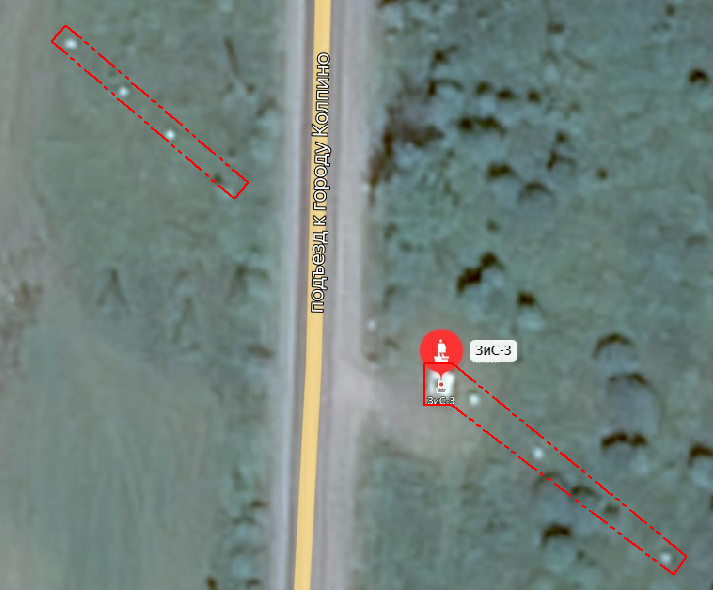 Перечень координат поворотных (характерных) точек границ территории объекта культурного наследия регионального значения «Памятник-пушка и противотанковые надолбы на рубеже обороны советских войск в 1941-44 гг.» по адресу: Ленинградская область, Тосненский муниципальный район, Тельмановское сельское поселение, автодорога «Подъезд к г. Колпино», памятник-пушка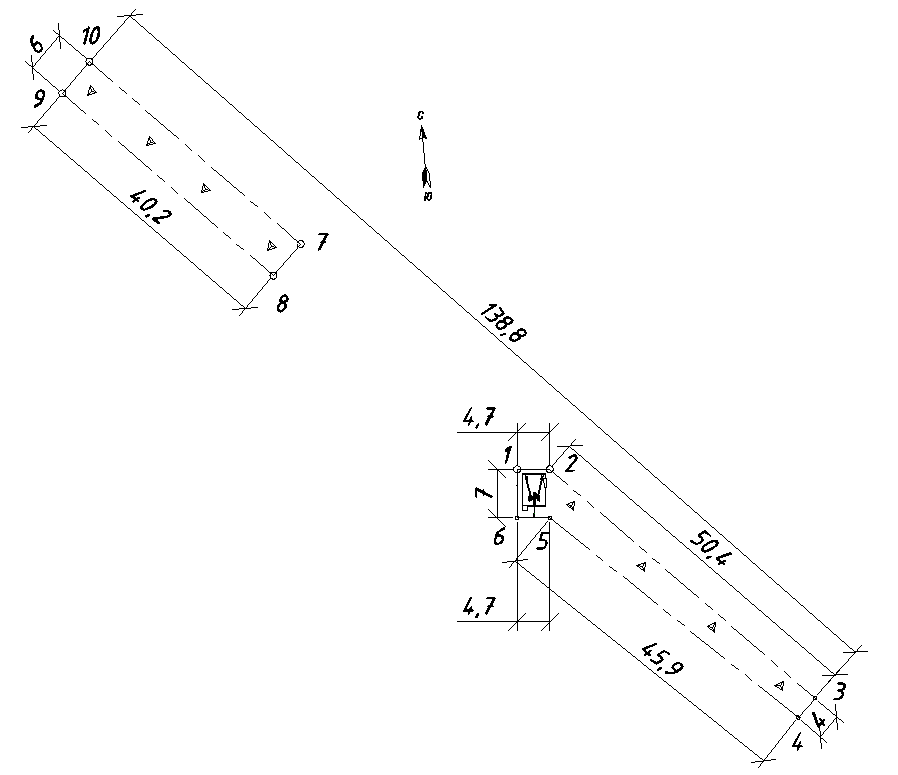 Границы территории ОКН проходят:От точки 1 к точке 2 на восток;От точки 2 к точке 3 на юго-восток;От точки 3 к точке 4 на юго-запад;От точки 4 к точке 5 на северо-запад;От точки 5 к точке 6 на запад;От точки 6 к точке 1 на север;От точки 7 к точке 8 на юго-запад;От точки 8 к точке 9 на северо-запад;От точки 9 к точке 10 на северо-восток;От точки 10 к точке 7 на юго-восток.    Определение географических координат характерных точек границы территории объекта       культурного наследия выполнено в СК-1963 зона 3Режим использования территории объекта культурного наследияРежим использования земельного участка в границах территории объекта культурного наследия предусматривает сохранение объекта культурного наследия – проведение работ, направленных на обеспечение физической сохранности объекта культурного наследия, а так же выполнение требований Федерального закона  от 25.06.2002 № 73-ФЗ «Об объектах культурного наследия (памятниках истории и культуры) народов Российской Федерации в части установленных ограничений к осуществлению хозяйственной деятельности в границах территории объекта культурного наследия.На территории памятника запрещается:строительство объектов капитального строительства и увеличение объемно-пространственных характеристик существующих на территории памятника объектов капитального строительства;проведение земляных, мелиоративных и иных работ, за исключением работ по сохранению объекта культурного наследия или его отдельных элементов, сохранению градостроительной или природной среды объекта культурного наследия;На территории памятника разрешается:ведение хозяйственной деятельности, не противоречащей требованиям обеспечения сохранности объекта культурного наследия в современных условиях;Запрещается использовать территории объекта культурного наследия:под склады и объекты производства взрывчатых и огнеопасных материалов, предметов и веществ, загрязняющих интерьер объекта культурного наследия, его фасад, территорию и водные объекты и (или) имеющие вредные парогазообразные и иные выделения;под объекты производства, имеющие оборудование, оказывающее динамическое и вибрационное воздействие на конструкции объекта культурного наследия, независимо от мощности данного оборудования;под объекты производства и лаборатории, связанные с неблагоприятным для объекта культурного наследия температурно-влажностным режимом и применением химически активных веществ.Обозначение (номер) характерной точкиХY13230625,60086611234,000023230630,30086611234,000033230668,46556611201,065543230666,05696611198,274453230630,30086611227,000063230625,60086611227,000073230594,46446611266,376883230590,54446611261,834493230560,14786611288,0654103230564,06776611292,6079